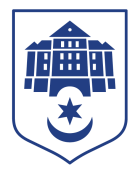 ТЕРНОПІЛЬСЬКА МІСЬКА РАДАПОСТІЙНА КОМІСІЯз питань економіки, промисловості, транспорту і зв’язку, контролю за використанням комунального майна, зовнішніх зв’язків, підприємницької діяльності, захисту прав споживачів та туризмуПротокол засідання комісії №12Від  27.10.2021Всього членів комісії: 	(4) Ольга Шахін, Віталій Хоркавий, Мар’яна Юрик, Мар’ян КозбурПрисутні члени комісії: 	(4) Ольга Шахін, Віталій Хоркавий, Мар’яна Юрик, Мар’ян КозбурКворум є. Засідання комісії правочинне.На засідання комісії запрошені:Олег Вітрук – начальник управління транспортних мереж та зв’язку;Іван Поливко – заступник начальника управління обліку та контролю за використанням комунального майна;Ігор Максимів – начальник управління муніципальної інспекції;Наталя Харів – заступник начальника організаційного відділу ради управління організаційно-виконавчої роботи.Головуюча – голова комісії Ольга ШахінСлухали:	Про затвердження порядку денного, відповідно до листа від 25.10.2021 №23602.Виступила:	Ольга Шахін, яка запропонувала доповнити порядок денний комісії питанням «Про розгляд депутатського звернення Івана Сороколіта від 08.10.2021 №53 щодо проєкту рішення міської ради «Про внесення змін до рішення міської ради від 26.04.2013р. №6/31/99 «Про укладення договорів сервітуту» Результати голосування за затвердження порядку денного в цілому, з врахуванням пропозиції Ольги Шахін: За – 4, проти-0, утримались-0. Рішення прийнято. ВИРІШИЛИ:	Затвердити порядок денний комісії:Порядок денний засідання:Перше питання порядку денного СЛУХАЛИ: 	Про надання дозволу комунальному підприємству «Міськавтотранс» Тернопільської міської ради на укладання договору фінансового лізингуДОПОВІДАВ: 	Олег Вітрук	Результати голосування: За – 4, проти-0, утримались-0. Рішення прийнято.ВИРІШИЛИ: 	Погодити проект рішення міської ради «Про надання дозволу комунальному підприємству «Міськавтотранс» Тернопільської міської ради на укладання договору фінансового лізингу».Друге питання порядку денного СЛУХАЛИ: 	Про прийняття у комунальну власність Тернопільської міської територіальної  громади  об’єкта незавершеного будівництва Тернопільської обласної державної бібліотекиДОПОВІДАВ: 	Іван Поливко	Результати голосування: За – 4, проти-0, утримались-0. Рішення прийнято.ВИРІШИЛИ: 	Погодити проект рішення міської ради «Про прийняття у комунальну власність Тернопільської міської територіальної  громади  об’єкта незавершеного будівництва Тернопільської обласної державної бібліотеки».Третє питання порядку денного СЛУХАЛИ: 	Про прийняття майна у комунальну власність Тернопільської міської територіальної громади ДОПОВІДАВ: 	Ігор Максимів	Результати голосування: За – 4, проти-0, утримались-0. Рішення прийнято.ВИРІШИЛИ: 	Погодити проект рішення міської ради «Про прийняття майна у комунальну власність Тернопільської міської територіальної громади».4. Четверте питання порядку денного СЛУХАЛИ: 	Про розгляд депутатського звернення Івана Сороколіта від 08.10.2021 №53 щодо проєкту рішення міської ради «Про внесення змін до рішення міської ради від 26.04.2013р. №6/31/99 «Про укладення договорів сервітуту»ІНФОРМУВАЛА: 	Ольга Шахін 	ВИСТУПИЛИ:	Віталій Хоркавий, Мар’яна Юрик, Мар’ян КозбурВИСТУПИЛА :	Ольга Шахін, яка запропонувала:1. Відповідно до ст. 24 Регламенту Тернопільської міської ради VIII скликання, враховуючи зауваження профільних виконавчих органів міської ради (відділу земельних ресурсів, відділу торгівлі, побуту та захисту прав споживачів, управління містобудування, архітектури та кадастру, управління правового забезпечення) до проекту рішення міської ради «Про внесення змін до рішення міської ради від 26.04.2013р. №6/31/99 «Про укладення договорів сервітуту», поданого депутатом міської ради Іваном Сороколітом, визнати, що підстав для оприлюднення, організації підготовки та включення в порядок денний чергової сесії зазначеного вище проекту рішення немає.2. Доручити управлінню правового забезпечення підготувати аргументовану відповідь депутату міської ради Івану Сороколіту  на депутатське звернення від 08.10.2021 №53, з врахуванням висновку комісії та зауваженнями профільних виконавчих органів міської ради (відділу земельних ресурсів, відділу торгівлі, побуту та захисту прав споживачів, управління містобудування, архітектури та кадастру, управління правового забезпечення).Результати голосування за пропозицію Ольги Шахін: За – 4, проти-0, утримались-0. Рішення прийнято.ВИРІШИЛИ: 	1. Відповідно до ст. 24 Регламенту Тернопільської міської ради VIII скликання, враховуючи зауваження профільних виконавчих органів міської ради (відділу земельних ресурсів, відділу торгівлі, побуту та захисту прав споживачів, управління містобудування, архітектури та кадастру, управління правового забезпечення) до проекту рішення міської ради «Про внесення змін до рішення міської ради від 26.04.2013р. №6/31/99 «Про укладення договорів сервітуту», поданого депутатом міської ради Іваном Сороколітом, визнати, що підстав для оприлюднення, організації підготовки та включення в порядок денний чергової сесії зазначеного вище проекту рішення немає.2. Доручити управлінню правового забезпечення підготувати аргументовану відповідь депутату міської ради Івану Сороколіту  на депутатське звернення від 08.10.2021 №53, з врахуванням висновку комісії та зауваженнями профільних виконавчих органів міської ради (відділу земельних ресурсів, відділу торгівлі, побуту та захисту прав споживачів, управління містобудування, архітектури та кадастру, управління правового забезпечення).Голова комісії							  Ольга ШахінСекретар комісії							Мар’яна Юрик№з/пНазва проєкту рішенняПро надання дозволу комунальному підприємству «Міськавтотранс» Тернопільської міської ради на укладання договору фінансового лізингуПро прийняття у комунальну власність Тернопільської міської територіальної  громади  об’єкта незавершеного будівництва Тернопільської обласної державної бібліотекиПро прийняття майна у комунальну власність Тернопільської міської територіальної громадиПро розгляд депутатського звернення Івана Сороколіта від 08.10.2021 №53 щодо проєкту рішення міської ради «Про внесення змін до рішення міської ради від 26.04.2013р. №6/31/99 «Про укладення договорів сервітуту»